Positivo desempeño de las acciones del sector en las cinco ruedas hábiles en el mercado local.TRAN cierra en $ 27,25 con suba de 11.00/% en la semana.PAMP queda en $ 50.40 subiendo el 12.00% respecto del cierre anterior y en N.Y. cierra en us$ 10.75 arriba el 8.70%.EDN termina la semana en $ 18,60 con suba de 10.71% en la semana y en N.Y. queda en us$ 3.14 con suba de 3.08%, en N.YCEPU finaliza en $ 28,40 con un incremento de 11.37% en pesos y en N.Y.alcanza  us$ 2.42 con aumento de 6.71%,Señales de compra se establecieropn en todas las acciones.EVOLUCION DE LOS ACTIVOS EN LA SEMANA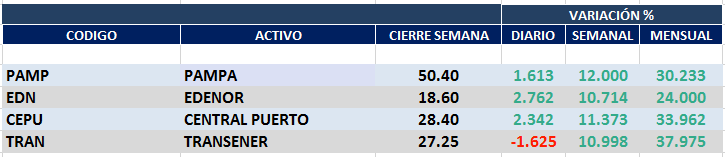 PAMPA (Cierre al 08/05/2020 $ 46,05)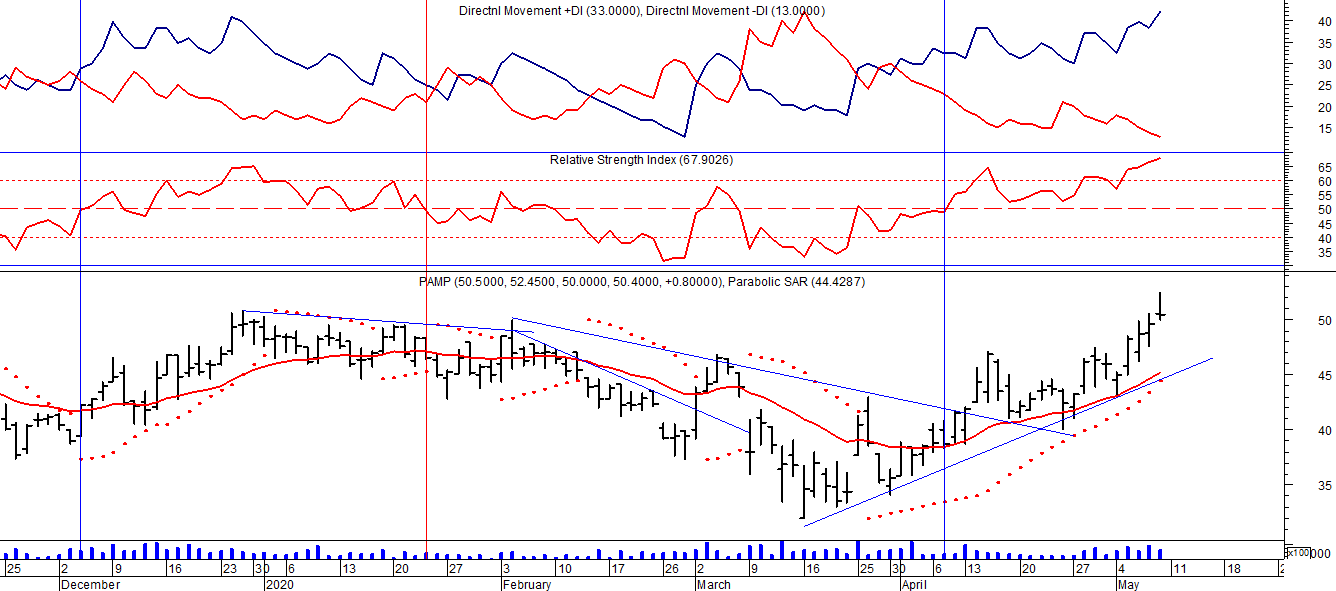 EDENOR (Cierre al 08/05/2020 $ 18,60)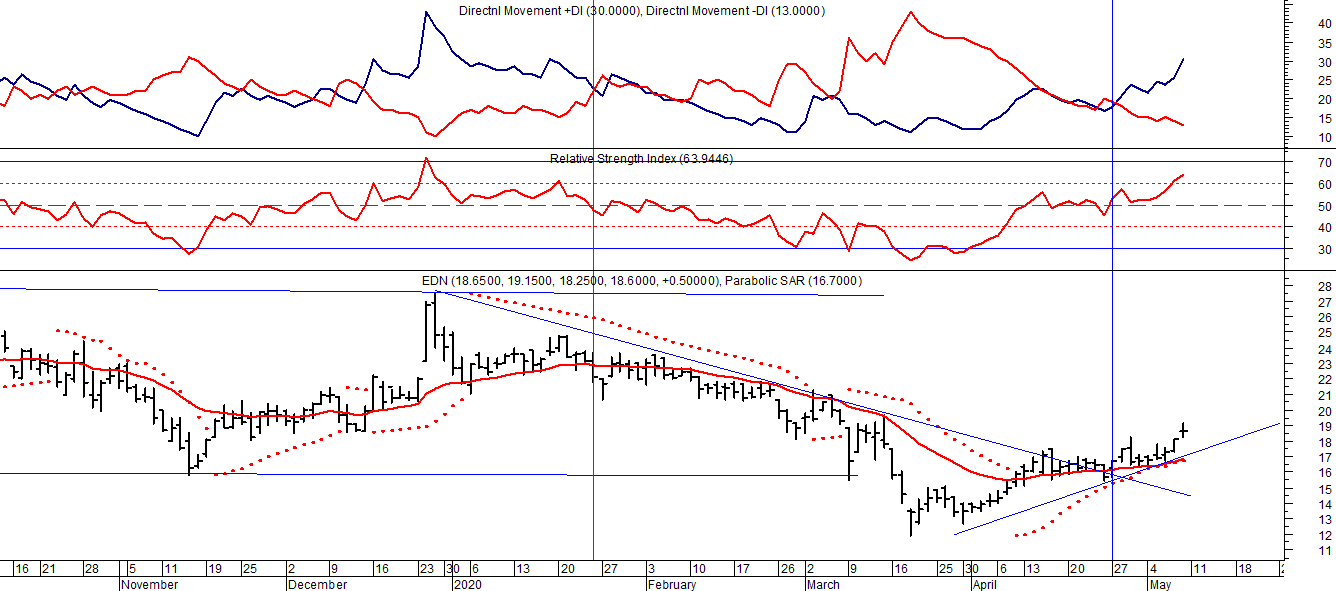 Señal de compra el 15/08/2018 en $ 44,00.Señal de venta el 20/02/2019 en $ 53,00.Señal de compra el 18/12/2019 en $ 21,00.Señal de venta el 24/01 en $ 22,50.Señal de compra el 27/04 en $ 16.00.TRAN (Cierre al 08/05/2020 $ 27,25)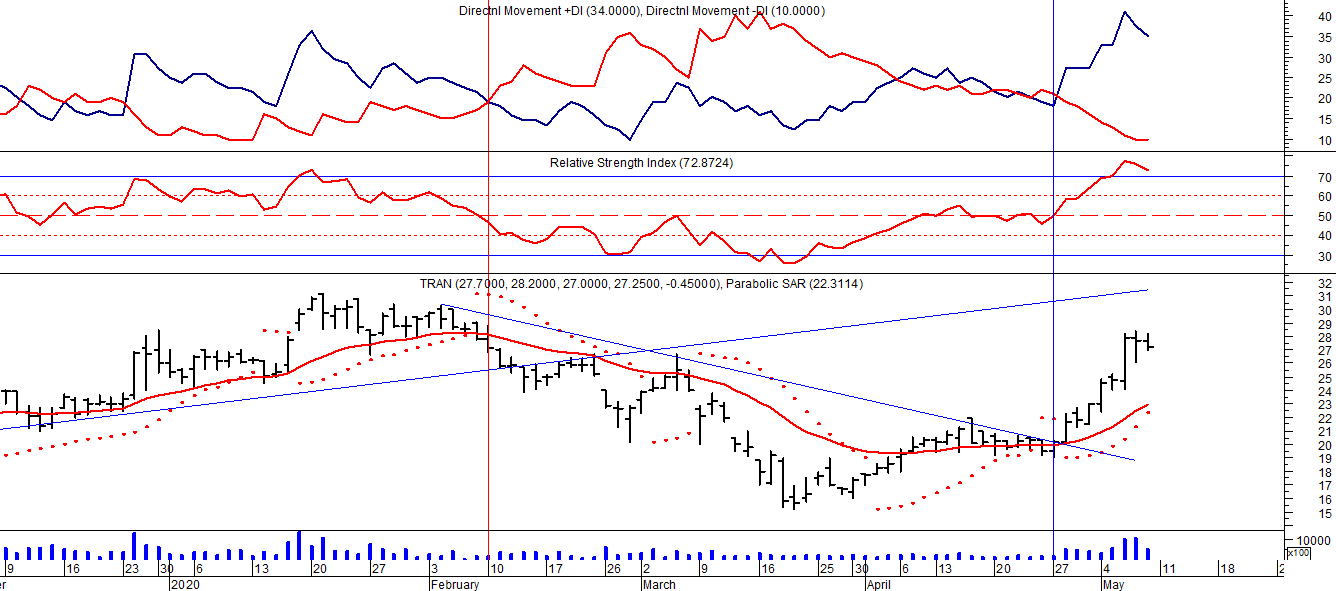 Señal de compra el 03/05 en $ 36,00.Señal de venta el 12/08 en $ 24,00.Señal de venta el 7/02 en $ 28,00.Señal de compra el 27/04 en $ 20,00.CEPU(Cierre al 08/05/2020 $ 28,40)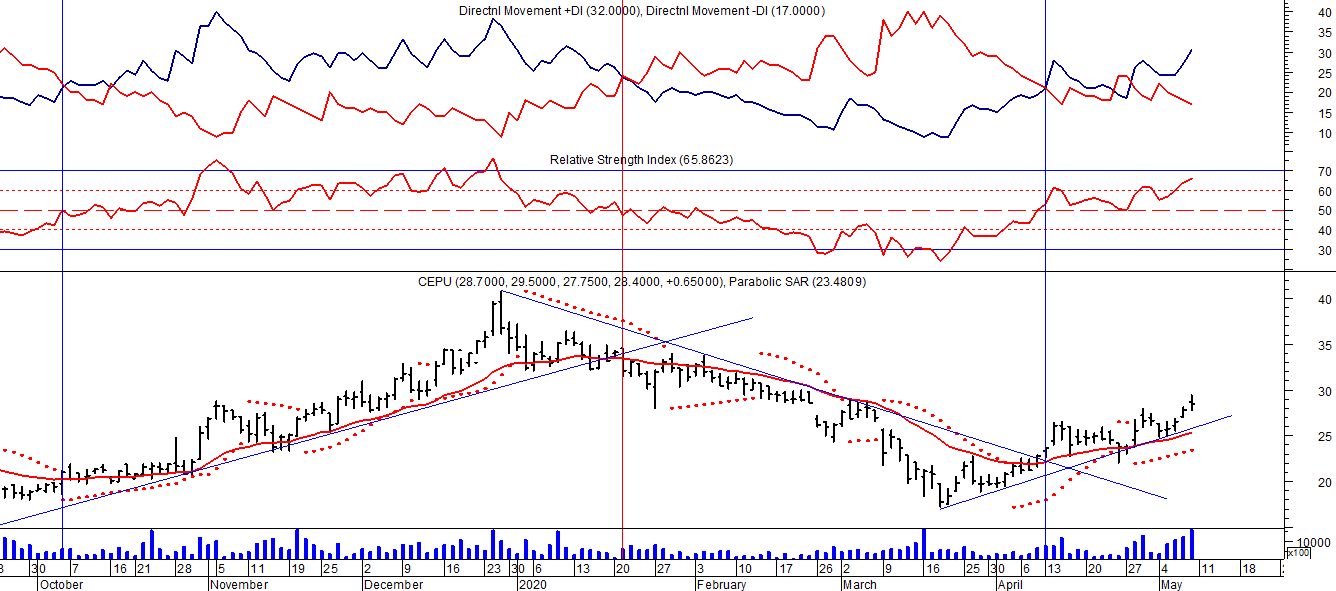 Señal de compra el 14/04 en $ 23,00.